Ассамблеи государств – членов ВОИСПятьдесят пятая серия заседанийЖенева, 5-14 октября 2015 г.ПОЛОЖЕНИЕ С УПЛАТОЙ ВЗНОСОВ ПО СОСТОЯНИЮ НА 1 СЕНТЯБРЯ 2015 Г.Документ подготовлен СекретариатомНастоящий документ содержит обновленный вариант документа «Положение с уплатой взносов по состоянию на 30 июня 2015 г.» (WO/PBC/24/9).задолженность по уплате взносов по состоянию на 1 сентября  2015 г.Задолженность по уплате ежегодных взносов
(за исключением задолженности наименее развитых стран за годы, предшествовавшие 1990 г., отнесенной на специальный (замороженный) счет) В приводимой ниже таблице показана задолженность по уплате взносов по состоянию на 1 сентября 2015 г. в рамках унитарной системы взносов, применяемой с 1 января 1994 г., и в рамках применявшейся ранее системы взносов в бюджеты шести Союзов, финансируемых за счет взносов (Парижского, Бернского, МПК, Ниццкого, Локарнского, Венского) и ВОИС (для государств – членов ВОИС, не являющихся членами какого-либо из Союзов), за исключением задолженности по взносам наименее развитых стран (НРС) за годы, предшествовавшие 1990 г., которая отнесена на специальный (замороженный) счет и отражена не в представленной далее таблице, а в таблице, содержащейся в пункте 5, ниже.Общая сумма задолженностиЗамечанияОбщая сумма просроченных взносов по состоянию на 1 сентября 2015 г. составила около 5,1 млн шв. франков, из которых 3,3 млн шв. франков относятся к унитарной системе взносов, а 1,8 млн шв. франков – к взносам за период до 1994 г. в отношении Союзов, финансируемых за счет взносов, и ВОИС.  Общая сумма задолженности по взносам составляет 5,1 млн шв. франков (как следует из приведенной выше таблицы), или 29,3% от общей суммы начисленных за 2015 г. взносов, составляющей 17,4 млн. шв. франков.О любых платежах, которые будут получены Международным бюро в период с 1 сентября по 1 октября 2015 г., Ассамблеям будет сообщено при рассмотрении настоящего документа. Задолженность по уплате ежегодных взносов наименее развитых стран за годы, предшествовавшие 1990 г., отнесенная на специальный (замороженный) счет5.	Следует напомнить, что в соответствии с решением, принятым Конференцией ВОИС и Ассамблеями Парижского и Бернского союзов на их очередных сессиях в 1991 г., задолженность каждой из наименее развитых стран (НРС) по взносам за годы, предшествовавшие 1990 г., отнесена на специальный счет, замороженный по состоянию на 31 декабря 1989 г. (документы АВ/XXII/20 и АВ/XXII/22, пункт 127). Соответствующая задолженность в отношении Парижского и Бернского союзов и в отношении ВОИС по состоянию на 1 сентября 2015 г. показана в представленной ниже таблице.  О любых платежах, которые будут получены Международным бюро в период с 1 сентября по 5 октября 2015 г., Ассамблеям будет сообщено при рассмотрении настоящего документа.Общая сумма задолженности
Суммы, подлежащие уплате в фонды оборотных средств6.	В приводимой ниже таблице указаны суммы, подлежащие уплате государствами по состоянию на 1 сентября 2015 г. в фонды оборотных средств, учрежденные, в частности, двумя Союзами, финансируемыми за счет взносов (Парижским и Бернским). О любых платежах, которые будут получены Международным бюро в период с 1 сентября по 5 октября 2015 г., Ассамблеям будет сообщено при рассмотрении настоящего документа.Общая сумма, подлежащая уплате в фонды оборотных средств
Динамика задолженности по взносам и выплатам в фонды оборотных средств за последние десять летПосле ввода в действие в 1994 г. унитарной системы взносов и создания новых, более справедливых в отношении развивающихся стран классов взносов было отмечено существенное сокращение задолженности по взносам. Это сокращение отчасти объясняется значительным уменьшением общей суммы начисленных взносов в период с 1997 по 2015 гг.В приводимой ниже таблице указаны суммы задолженности по взносам (включая «замороженную» задолженность НРС) и по платежам в фонды оборотных средств (ФОС) в период с 2005 г.Ассамблеям государств – членов ВОИС и Союзов, каждой в той степени, в какой это ее касается, предлагается принять к сведению информацию о положении с уплатой взносов по состоянию на 1 сентября 2015 г.[Конец документа]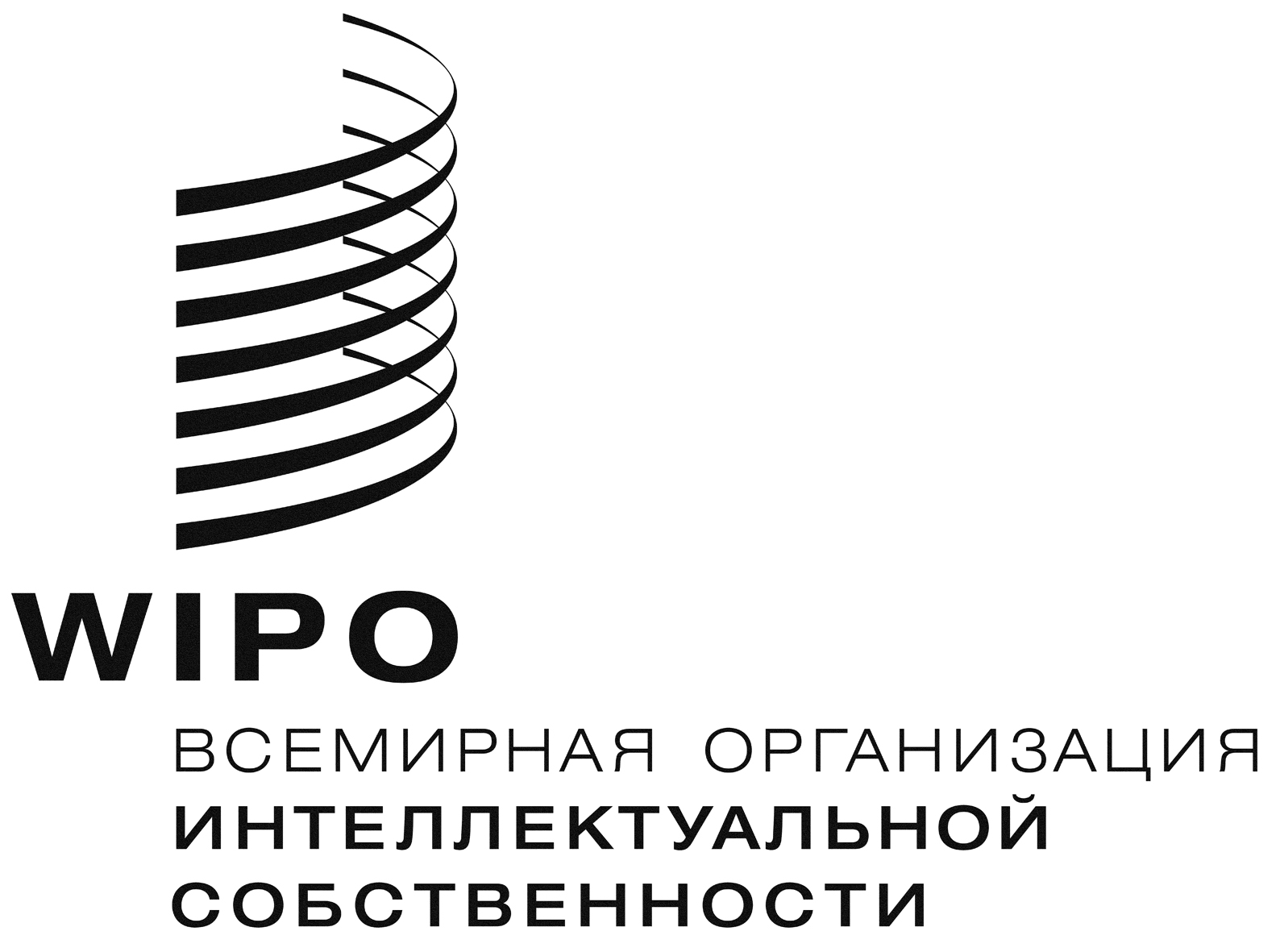 RA/55/8    A/55/8    A/55/8    ОРИГИНАЛ:  АНГЛИЙСКИЙОРИГИНАЛ:  АНГЛИЙСКИЙОРИГИНАЛ:  АНГЛИЙСКИЙДАТА:  28 СЕНТЯБРЯ 2015 Г.ДАТА:  28 СЕНТЯБРЯ 2015 Г.ДАТА:  28 СЕНТЯБРЯ 2015 Г.ГосударствоУнитарный/ Союз/
ВОИСОтсутствие задолженности /год(ы), за который(ые) возникла задолженность 
(звездочка указывает на частичное погашение задолженности)Сумма задолженности (шв. франки)Сумма задолженности (шв. франки)Сумма задолженности (шв. франки)Доля (%) от общей суммы задолж.Доля (%) от общей суммы задолж.ГосударствоУнитарный/ Союз/
ВОИСОтсутствие задолженности /год(ы), за который(ые) возникла задолженность 
(звездочка указывает на частичное погашение задолженности)ИтогоАфганистанУнитарный14+152 8480,060,06АлбанияОтсутствуетАлжирОтсутствуетАндорраОтсутствуетАнголаОтсутствуетАнтигуа и БарбудаОтсутствуетАргентинаУнитарный15*32 5590,640,64АрменияОтсутствуетАвстралияОтсутствуетАвстрияОтсутствуетАзербайджанОтсутствуетБагамские ОстроваОтсутствуетБахрейнУнитарный155 6970,110,11БангладешОтсутствуетБарбадосОтсутствуетБеларусьОтсутствуетБельгияОтсутствуетБелизУнитарный152 8490,060,06БенинОтсутствуетБутанОтсутствуетБоливия (Многонациональное Государство)Унитарный08+09+10+11+12+13+14+1522 7920,450,45Босния и ГерцеговинаОтсутствуетБотсванаОтсутствуетБразилияУнитарный1591 1581,791,79Бруней ДаруссаламОтсутствуетБолгарияОтсутствуетБуркина-ФасоОтсутствуетБурундиУнитарный94+95+96+97+98+99+00+01+02+03+04+05+06+07+08+09+10+11+12+13+14+1533 17933 179Париж90+91+92+9313 27613 27646 4550,910,91Кабо-ВердеУнитарный15*2 2870,040,04КамбоджаОтсутствуетКамерунОтсутствуетКанадаОтсутствуетЦентральноафриканская РеспубликаУнитарный94+95+96+97+98+99+00+01+02+03+04+05+06+07+08+09+10+11+12+13+14+1533 17933 179Париж90+91+92+9313 27613 276Берн90+91+92+937 4607 46053 9151,061,06ЧадUnitary94+95+96+97+98+99+00+01+02+03+04+05+06+07+08+09+10+11+12+13+14+1533 17933 179Париж90+91+92+9313 27613 276Берн90+91+92+937 4607 46053 9151,061,06ЧилиОтсутствуетКитайОтсутствуетКолумбияОтсутствуетКоморские ОстроваУнитарный06+07+08+09+10+11+12+13+14+1514 2400,280,28КонгоОтсутствуетКоста-РикаУнитарный15*5260,010,01Кот-д’ИвуарУнитарный94+95+96+97+98+99+00+01+02+03+04+05+06+07+08+09+10+11+12+13+14+1569 92169 921Париж92*+9313 86313 863Берн92+9315 43415 43499 2181,951,95ХорватияОтсутствуетКубаОтсутствуетГосударствоУнитарный/ Союз/
ВОИСОтсутствие задолженности /год(ы), за который(ые) возникла задолженность 
(звездочка указывает на частичное погашение задолженности)Отсутствие задолженности /год(ы), за который(ые) возникла задолженность 
(звездочка указывает на частичное погашение задолженности)Сумма задолженности (шв. франки)Сумма задолженности (шв. франки)Сумма задолженности (шв. франки)Доля (%) от общей суммы задолж.КипрОтсутствуетЧешская РеспубликаОтсутствуетКорейская Народно-Демократическая РеспубликаОтсутствуетДемократическая Республика КонгоУнитарный94+95+96+97+98+99+00+01+02+03+04+05+06+07+08+09+10+11+12+13+14+1533 17933 179Париж90+91+92+93159 959159 959Берн90+91+92+9390 32690 326283 4645,575,57ДанияОтсутствуетДжибутиУнитарный12+13+14+155 6960,110,11ДоминикаУнитарный10+11+12+13+14+1517 0940,330,33Доминиканская РеспубликаУнитарный94+95+96+97+98+99+00+01+02+03+04+05+06+07+08+09+10+11+12+13+14+15109 793109 793Париж71*+72+73+74+75+76+77+78+79+
80+81+82+83+84+85+86+87+88+89+
90+91+92+93926 252926 2521 036 04520,3620,36ЭквадорОтсутствуетЕгипетОтсутствуетСальвадорОтсутствуетЭкваториальная ГвинеяУнитарный12+13+14+155 6960,110,11Эритрея Унитарный151 4240,030,03ЭстонияОтсутствуетЭфиопияОтсутствуетФиджиОтсутствуетФинляндияОтсутствуетФранцияОтсутствуетГабонОтсутствуетГамбияУнитарный14+152 8480,060,06ГрузияОтсутствуетГерманияОтсутствуетГанаОтсутствуетГрецияОтсутствуетГренадаУнитарный10+11+12+13+14+1517 0940,330,33ГватемалаУнитарный15*2 0300,040,04ГвинеяУнитарный94+95+96+97+98+99+00+01+02+03+04+05+06+07+08+09+10+11+12+13+14+1533 17933 179Париж90+91+92+9313 27613 276Берн90+91+92+937 4607 46053 9151,061,06Гвинея-БиссауУнитарный94+95+96+97+98+99+00+01+02+03+04+05+06+07+08+09+10+11+12+13+14+1533 17933 179Париж90+91+92+9313 27613 276Берн92+933 8583 85850 3130,990,99Гайана Унитарный15*2 8010,050,05ГаитиОтсутствуетСвятой ПрестолОтсутствуетГондурасУнитарный11+12+13+14+1514 2450,280,28ВенгрияОтсутствуетИсландияОтсутствуетИндияОтсутствуетИндонезияОтсутствуетИран (Исламская Республика)ОтсутствуетИракУнитарный155 6970,110,11ИрландияОтсутствуетИзраильОтсутствуетИталияОтсутствуетЯмайка ОтсутствуетГосударствоУнитарный/ Союз/
ВОИСОтсутствие задолженности /год(ы), за который(ые) возникла задолженность 
(звездочка указывает на частичное погашение задолженности)Сумма задолженности (шв. франки)Сумма задолженности (шв. франки)Сумма задолженности (шв. франки)Доля (%) от общей суммы задолж.Доля (%) от общей суммы задолж.ЯпонияОтсутствуетИорданияУнитарный15*2 4100,050,05КазахстанОтсутствуетКенияОтсутствуетКирибатиУнитарный14*+151 5560,030,03КувейтОтсутствуетКыргызстанОтсутствуетЛаосская Народно-Демократическая РеспубликаОтсутствуетЛатвияОтсутствуетЛиванУнитарный94+95+96+97+98+99+00+01+02+03+04+05+06+14+1557 82457 824Париж91*+92+9320 49920 499Берн91+92+9351 10251 102Ницца91+92+933 2063 206132 6312,612,61ЛесотоОтсутствуетЛиберияОтсутствуетЛивияУнитарный13*+14+1529 7900,590,59ЛихтенштейнОтсутствуетЛитваУнитарный15*11 3590,220,22ЛюксембургОтсутствуетМадагаскарОтсутствуетМалавиУнитарный151 4240,030,03МалайзияОтсутствуетМальдивские ОстроваОтсутствуетМалиУнитарный12*+13+14+155 1490,100,10МальтаОтсутствуетМавританияУнитарный94+95+96+97+98+99+00+01+02+03+04+05+06+07+08+09+10+11+12+13+14+1533 17933 179Париж90+91+92+9313 27613 276Берн90+91+92+937 4607 46053 9151,061,06МаврикийОтсутствуетМексикаОтсутствуетМикронезия (Федеральные Штаты)Унитарный05*+06+07+08+09+10+11+12+13+14+1528 7430,560,56МонакоОтсутствуетМонголияОтсутствуетЧерногорияОтсутствуетМароккоОтсутствуетМозамбикОтсутствуетМьянмаОтсутствуетНамибияОтсутствуетНепалОтсутствуетНидерландыОтсутствуетНовая ЗеландияОтсутствуетНикарагуаОтсутствуетНигерУнитарный94+95+96+97+98+99+00+01+02+03+04+05+06+07+08+09+10+11+12+13+14+1533 17933 179Париж91+92+93 10 120 10 120Берн90*+91+92+93            7 416            7 416 50 7151,001,00ГосударствоУнитарный/ Союз/
ВОИСОтсутствие задолженности /год(ы), за который(ые) возникла задолженность 
(звездочка указывает на частичное погашение задолженности)Сумма задолженности (шв. франки)Сумма задолженности (шв. франки)Сумма задолженности (шв. франки)Доля (%) от общей суммы задолж.Доля (%) от общей суммы задолж.НигерияУнитарный94+95+96+97+98+99+00+01+02+03+04+05+06+07+08+09+10+11+12+13+14+15330 280330 280Париж92*+93160 629160 629490 9099,659,65НорвегияОтсутствуетОманОтсутствуетПакистанОтсутствуетПанамаУнитарный15*4640,010,01Папуа-Новая ГвинеяОтсутствуетПарагвайОтсутствуетПеруОтсутствуетФилиппиныОтсутствуетПольшаОтсутствуетПортугалияОтсутствуетКатарОтсутствуетРеспублика КореяОтсутствуетРеспублика МолдоваОтсутствуетРумынияОтсутствуетРоссийская ФедерацияУнитарный15*89 7381,761,76РуандаОтсутствуетСент-Китс и НевисОтсутствуетСент-ЛюсияОтсутствуетСент-Винсент и ГренадиныУнитарный15 2 8490,060,06Самоа Унитарный15*1 1050,020,02Сан-МариноОтсутствуетСан-Томе и ПринсипеОтсутствуетСаудовская АравияОтсутствуетСенегалОтсутствуетСербияПариж93*79 99679 996Берн91+92+93135 984135 984Ницца936 4476 447Локарно932 2472 247224 6744,424,42Сейшельские ОстроваОтсутствуетСьерра-ЛеонеОтсутствуетСингапурОтсутствуетСловакияОтсутствуетСловенияОтсутствуетСомалиУнитарный94+95+96+97+98+99+00+01+02+03+04+05+06+07+08+09+10+11+12+13+14+1533 17933 179ВОИС90+91+92+934 4524 45237 6310,740,74Южная АфрикаОтсутствуетИспанияУнитарный15455 7908,968,96Шри-ЛанкаОтсутствуетСуданОтсутствуетСуринамОтсутствуетСвазилендОтсутствуетШвецияОтсутствуетШвейцарияОтсутствуетСирийская Арабская РеспубликаОтсутствуетТаджикистанОтсутствуетТаиландОтсутствуетБывшая югославская Республика МакедонияОтсутствуетТогоУнитарный02*+03+04+05+06+07+08+09+10+11+12+13+14+1519 3520,380,38ТонгаУнитарный152 8490,060,06ГосударствоУнитарный/ Союз/
ВОИСОтсутствие задолженности /год(ы), за который(ые) возникла задолженность 
(звездочка указывает на частичное погашение задолженности)Сумма задолженности (шв. франки)Сумма задолженности (шв. франки)Сумма задолженности (шв. франки)Доля (%) от общей суммы задолж.Доля (%) от общей суммы задолж.Тринидад и ТобагоОтсутствуетТунисУнитарный15*2 8480,060,06ТурцияОтсутствуетТуркменистанОтсутствуетТувалуУнитарный151 4240,030,03УгандаУнитарный151 4240,030,03УкраинаОтсутствуетОбъединенные Арабские ЭмиратыОтсутствуетСоединенное КоролевствоОтсутствуетОбъединенная Республика ТанзанияОтсутствуетСоединенные Штаты АмерикиУнитарный14*+151 481 31729,1229,12УругвайОтсутствуетУзбекистанОтсутствуетВануатуОтсутствуетВенесуэла (Боливарианская Республика)Унитарный13*+14+1524 1450,470,47ВьетнамОтсутствуетЙеменУнитарный14+152 8480,060,06ЗамбияОтсутствуетЗимбабвеУнитарный14*+153 3530,070,07Унитарные взносы 3 285 947Союзы, финансируемые за счет взносов, и ВОИС 1 801 286 Итого 5 087 233100,00%ГосударствоСоюз/ВОИСОтсутствие задолженности /год(ы), за который(ые) возникла задолженность 
(звездочка указывает на частичное погашение задолженности)Сумма задолженности (шв. франки)Сумма задолженности (шв. франки)Сумма задолженности (шв. франки)Доля (%) от общей суммы задолж.ГосударствоСоюз/ВОИСОтсутствие задолженности /год(ы), за который(ые) возникла задолженность 
(звездочка указывает на частичное погашение задолженности)ИтогоИтогоДоля (%) от общей суммы задолж.Буркина-ФасоПариж78+79+80+81+82+83+84+85+86+87+88+
89214 738Берн77*+78+79+80+81+82+83+84+85+86+87+
88+89136 011
350 7498,218,218,21БурундиПариж78+79+80+81+82+83+84+85+86+87+88+
89214 7385,035,035,03Центральноафриканская РеспубликаПариж76*+77+78+79+80+81+82+83+84+85+
86+87+88+89273 509Берн80*+81+82+83+84+85+86+87+88+89114 858388 3679,099,099,09ЧадПариж71+72+73+74+75+76+77+78+79+80+81+
82+83+84+85+86+87+88+89250 957Берн72+73+74+75+76+77+78+79+80+81+82+
83+84+85+86+87+88+89156 387
407 3449,549,549,54Демократическая Республика КонгоПариж81*+82+83+84+85+86+87+88+89500 200Берн81*+82+83+84+85+86+87+88+89301 015801 21518,7618,7618,76ГамбияВОИС83+84+85+86+87+88+8955 2501,291,291,29ГвинеяПариж83+84+85+86+87+88+89148 779Берн83*+84+85+86+87+88+8981 293230 0725,395,395,39Гвинея-БиссауПариж8923 2130,540,540,54ГаитиПариж79*+80+81+82+83+84+85+86+87+88+89319 1437,477,477,47МалиПариж84+85+86+87+88+89132 377Берн76*+77+78+79+80+81+82+
83+84+85+86+87+88+89163 926296 3036,946,946,94Мавритания Париж77*+78+79+80+81+82+83+84+85+86+
87+88+89219 120Берн74+75+76+77+78+79+80+81+82+83+84+
85+86+87+ 88+89150 618
369 7388,668,668,66НигерПариж81+82+83+84+85+86+87+88+89179 097Берн80*+81+82+83+84+85+86+87+88+89109 915289 0126,776,776,77СомалиВОИС83+84+85+86+87+88+8955 2501,291,291,29ТогоПариж84+85+86+87+88+89132 377Берн83*+84+85+86+87+88+8987 785220 1625,165,165,16УгандаПариж83*+84+85+86+87+88+89140 3723,293,293,29Объединенная Республика ТанзанияПариж86*+87+88+8990 5542,122,122,12ЙеменВОИС87*+88+8919 1420,450,450,45Париж2 839 174Берн1 301 808ВОИС129 642 Общий итог4 270 624100,00%ГосударствоСоюзСумма, подлежащая уплате
(шв. франки)Сумма, подлежащая уплате
(шв. франки)ГосударствоСоюзИтогоИтогоБурундиПариж7 508Центральноафриканская РеспубликаПариж943ЧадПариж6 377Берн1 9808 357Демократическая Республика КонгоПариж14 057Берн1 72715 784ГвинеяПариж7 508Берн2 91510 423Мавритания Париж384Парижский союз36 777 Бернский союз6 622 Итого43 399 Задолженность по уплате взносов по состоянию на 31 декабря (млн шв. франков)
Задолженность по уплате взносов по состоянию на 31 декабря (млн шв. франков)
Задолженность по уплате взносов по состоянию на 31 декабря (млн шв. франков)
Задолженность по уплате взносов по состоянию на 31 декабря (млн шв. франков)
Задолженность по уплате взносов по состоянию на 31 декабря (млн шв. франков)
Задолженность по уплате взносов по состоянию на 31 декабря (млн шв. франков)
ГодУнитарные взносыСоюзы, финансируемые за счет взносов«Замороженная» задолженностьФОСИтого20053,403,844,580,0711,8920064,103,794,540,0612,4920072,863,644,540,0611,1020082,383,074,450,059,9020092,152,554,440,059,1920103,122,434,410,04            10,0020112,752,374,390,049,5520122,262,284,390,048,9720132,262,124,360,048,7820141,391,824,300,047,55